Конспект НОДОбразовательная область « Здоровье зубов»во второй младшей группеЦель: Обучить мануальным навыкам чистки зубов.Задача:  Продолжать знакомить с правилами личной гигиены; Научить правилам чистки зубов;Положительно относиться к зубным врачам.Материалы: зубные щетки на каждого ребенка, макеты зубного ряда, видео с мультиком о правилах чистки зубов.Воспитатель: Ребята, я приглашаю вас встать в круг. Сегодня к нам придут гости. Давайте настроимся на встречу с ними!Тренинг «Заряд бодрости».Мои ушки слышат всё,Мои глазки видят всё,Я вдыхаю аромат цветов!(дети гладят ушки, гладят глазки, делают вдох)Воспитатель: Молодцы!Стук в двери. Приходит жук Коля (воспитатель с игрушкой в руках)  и жалуется.Жук Коля : Не спал, не ел, у меня очень болит зуб, я не знаю, что мне делать (плачет). Мама отправила меня в детский сад и сказала: там тебя научат!Воспитатель: Ребята, поможем? Дети: Да!Воспитатель: Садись и слушай внимательно, и тогда узнаешь, как сделать, чтобы зубы были здоровыми! Дети, а вы хотите тоже узнать, как правильно чистить зубки? А  кто же поможет Жуку Коле, стоматолог!Дети садятся на стульчики  и стоматолог начинает беседу.Стоматолог рассказывает и показывает  всем как нужно правильно чистить зубки говорит:  А теперь, давайте сами попробуем научиться, чтобы кариозные  монстрики не стали портить наши зубки!Зайчики и белочки,Мальчики и девочкиУтром две минуткиЧистят себе зубки.Маленькие котикиОткрывают ротикиЗубки выстроились в ряд,Щетку с пастой ждут опять!!!--/--/--Коля чистит зубки пастой,Говорит нам: - Я зубастый!Зубки Коли – белый рядИ нисколько не болят.--/--/--Чистим зубки каждый день,Чистить зубки нам не лень,Чистим  утром, перед  сном,Чистим зубки с волшебством.Физминутка:На болоте две подружкиДве зелёные лягушкиУтром рано умывались,Полотенцем растиралисьНожками топали, ручками хлопали,Вправо, влево наклонялисьИ обратно возвращались.Вот здоровья в чём секрет.Всем друзьям физкульт-привет!Все детки получили подарочек от стоматолога - зубную пасту!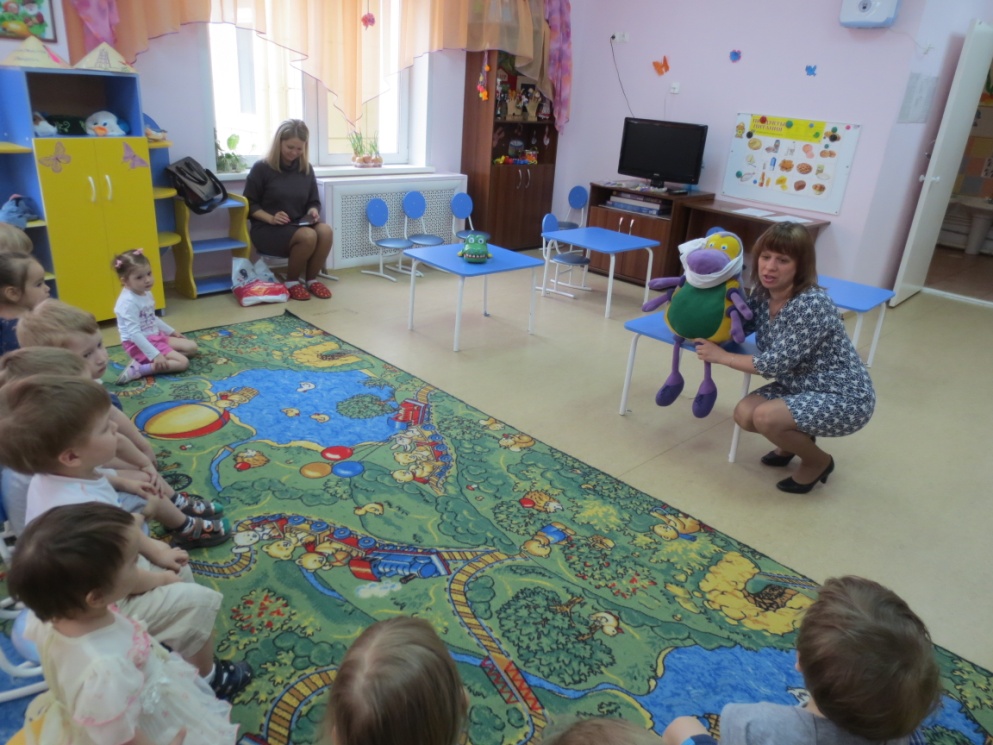 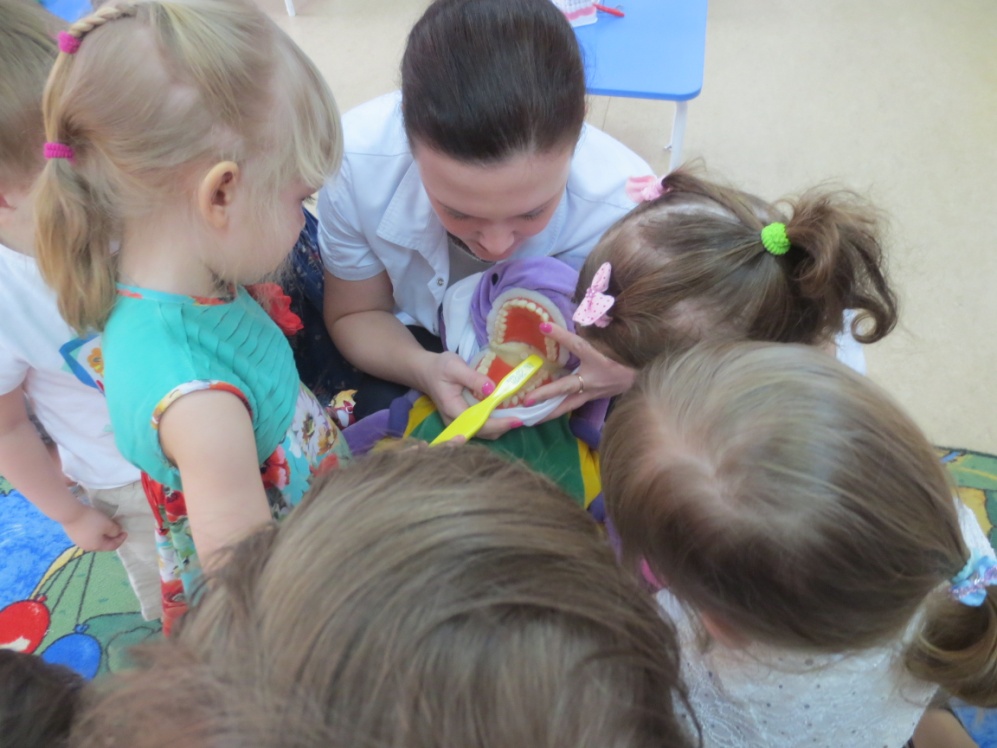 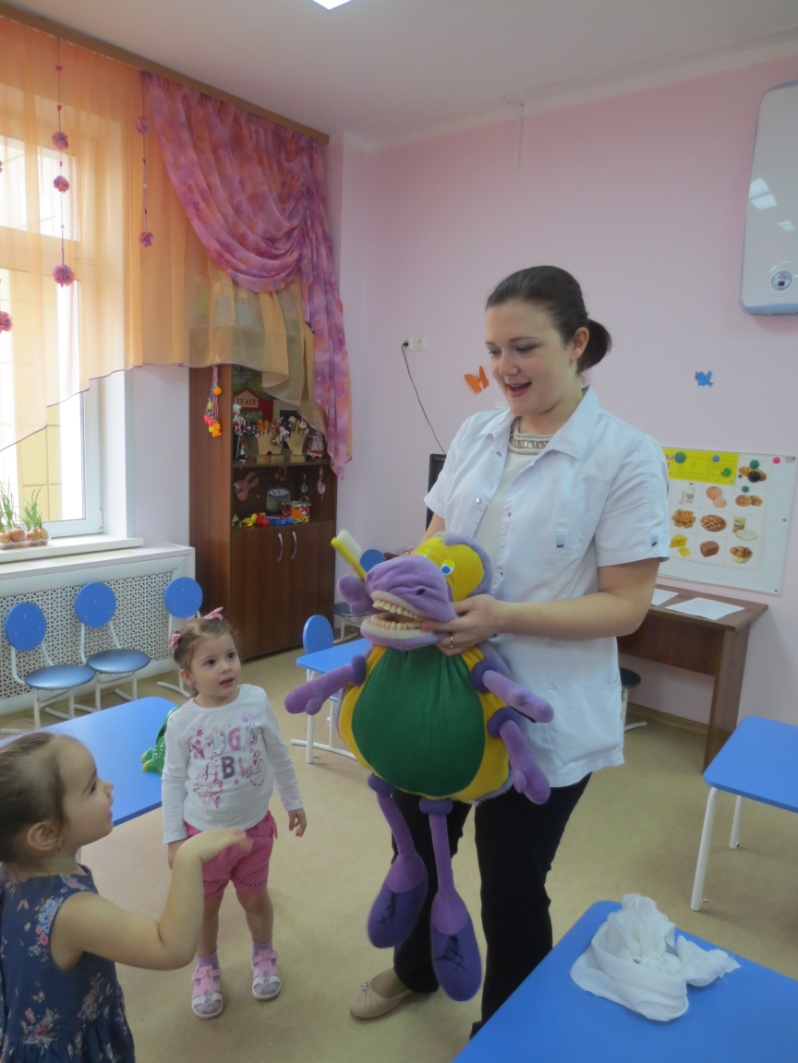 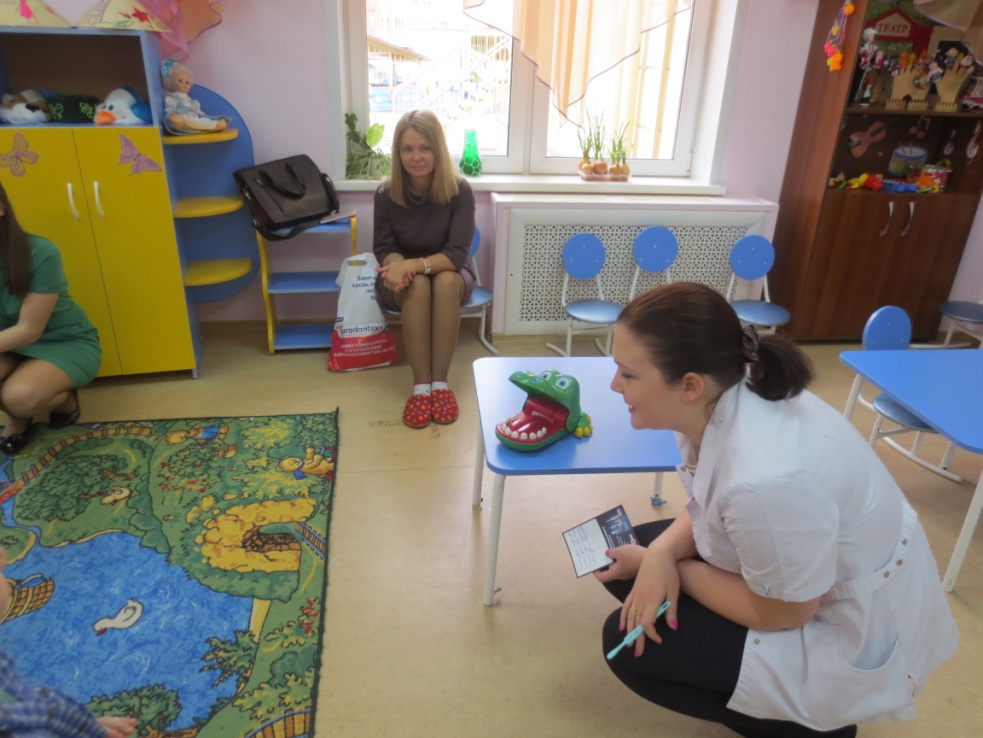 